Dictées flashs CM1/CM2 - Année 1 - Évaluation 6Évaluation d’orthographe CM1/CM2, « dictée bilan 24 »Évaluation d’orthographe CM1/CM2, « dictée bilan 24 »Évaluation d’orthographe CM1/CM2, « dictée bilan 24 »Évaluation d’orthographe CM1/CM2, « dictée bilan 24 »Évaluation d’orthographe CM1/CM2, « dictée bilan 24 »Évaluation d’orthographe CM1/CM2, « dictée bilan 24 »Évaluation d’orthographe CM1/CM2, « dictée bilan 24 »Évaluation d’orthographe CM1/CM2, « dictée bilan 24 »Évaluation d’orthographe CM1/CM2, « dictée bilan 24 »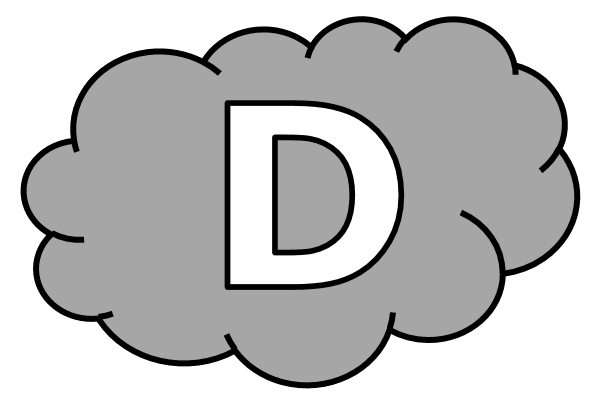 La rivière ................................... ............................. . ...................... ............................ , ......................................... ......................................... , ................................... .......................... de .................................... nappes du ................................. ............................. . Les poissons ................................ ......................... été recueillis dans de ................................. ............................ , ......................... il en ................................ ................................. quelques-uns qui ................................ , le ventre en l’air. Sur l’....................... , comme sur les ................................ , tout ............................. désolation. L’............................... ................................................... du désastre ........................... annoncé sa volonté de réparer les .................................... .Dictée bilanLa rivière semblait morte. Ses eaux, habituellement transparentes, charriaient encore de nombreuses nappes du produit toxique. Les poissons morts avaient été recueillis dans de grands filets, mais il en restait encore quelques-uns qui flottaient, le ventre en l’air. Sur l’eau, comme sur les berges, tout était désolation. L’usine responsable du désastre avait annoncé sa volonté de réparer les dégâts.Éléments de la dictée bilan à corrigerÉléments de la dictée bilan à corrigerÉléments de la dictée bilan à corrigerÉléments de la dictée bilan à corrigerAccord de l’adjectif7mortetransparentesnombreusestoxiquemorts grandsresponsablen°CompétenceScoreÉvaluationÉvaluationÉvaluationÉvaluationSignature1En dictée, je sais accorder l’adjectif./7AARECANAn°CompétenceScoreÉvaluationÉvaluationÉvaluationÉvaluationSignature1En dictée, je sais accorder l’adjectif./7AARECANAn°CompétenceScoreÉvaluationÉvaluationÉvaluationÉvaluationSignature1En dictée, je sais accorder l’adjectif./7AARECANAn°CompétenceScoreÉvaluationÉvaluationÉvaluationÉvaluationSignature1En dictée, je sais accorder l’adjectif./7AARECANAn°CompétenceScoreÉvaluationÉvaluationÉvaluationÉvaluationSignature1En dictée, je sais accorder l’adjectif./7AARECANAn°CompétenceScoreÉvaluationÉvaluationÉvaluationÉvaluationSignature1En dictée, je sais accorder l’adjectif./7AARECANAn°CompétenceScoreÉvaluationÉvaluationÉvaluationÉvaluationSignature1En dictée, je sais accorder l’adjectif./7AARECANAn°CompétenceScoreÉvaluationÉvaluationÉvaluationÉvaluationSignature1En dictée, je sais accorder l’adjectif./7AARECANAn°CompétenceScoreÉvaluationÉvaluationÉvaluationÉvaluationSignature1En dictée, je sais accorder l’adjectif./7AARECANA